Publicado en Madrid el 01/12/2022 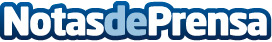 La Asamblea de la Asociación CEX ratifica el preacuerdo para el III Convenio Colectivo del Contact Center La Asociación CEX acaba de ratificar la firma del preacuerdo realizada el pasado día 29 entre la patronal y los sindicatos mayoritariosDatos de contacto:Montse Bonastre667036739Nota de prensa publicada en: https://www.notasdeprensa.es/la-asamblea-de-la-asociacion-cex-ratifica-el Categorias: Finanzas Marketing E-Commerce Recursos humanos http://www.notasdeprensa.es